Публичный доклад  о деятельности муниципальной системы образования Болховского района за 2020 год.I. Анализ состояния и перспектив развития системы образования.1. Вводная частьТерритория Болховского района расположена на севере Орловской области. Район   граничит с Белевским районом Тульской области, с Мценским, Орловским, Знаменским районами, на северо-западе — с Ульяновским районом Калужской области. Расстояние до города Орла — 60 км.  Район состоит из 14 муниципальных образований  г. Болхов и  13 сельских — Багриновское, Бориловское, Боровское, Герасимовское, Гнездиловское, Злынское, Однолуцкое, Медведковское, Михневское, Новосинецкое, Сурьянинское, Хуторское, Ямское. Всего на территории района 221 населенных пункта, в т.ч. 20 центральных усадеб.Площадь Болховского района 1182,2 кв. км (город -11,8 кв.км., сельская местность-1170,4 кв.км). Среднегодовая численность населения составляет 18 тыс. человек (из них в городе — 11,4 тыс. человек). Занято в экономике района на крупных и средних предприятиях, организациях, учреждениях 4,1 тыс. человек, около 3 тыс. человек занято в личных подсобных и крестьянско-фермерских хозяйствах, более 400 человек являются индивидуальными  предпринимателями. Значительная часть населения достигла пенсионного возраста. На протяжении нескольких лет в районе наблюдается естественная убыль населения. Промышленный сектор экономики Болховского района  представлен 6 предприятиями, на которых занято более 700 человек. Годовой объем производства промышленной продукции по району составляет 400 млн. рублей.  В Болховском районе в сфере образования функционируют:— 2 учреждения среднего профессионального образования;—КСКОУ ОО «Болховская специальная (коррекционная) общеобразовательная школа-интернат,— 14 общеобразовательных муниципальных школ;— 4дошкольных образовательных учреждений;— 2 учреждения дополнительного образования и Центр ППМСП.Управление в сфере образования Болховского района осуществляет Отдел   образования администрации Болховского района, расположенный по адресу: 303140, Орловская область, г.Болхов, ул.Ленина, д.35; адрес электронной почты: oopo-dir@bk.ru;  телефон 8(48640) 2-42-71,сайт отдела образования: болхов-образование.рф. Отдел образования выполняет полномочия учредителя для 21 муниципального образовательного учреждения. Все учреждения укомплектованы  педагогическими кадрами.  В учреждениях проведен косметический ремонт к новому учебному году.  Целевыми ориентирами развития системы образования Болховского района в 2020 году являлись:реализация майских указов Президента Российской Федерации В.В.Путина;участие в реализации национального проекта «Образование»;создание системы непрерывного повышения уровня профессионализма педагогического сообщества;достижение современного качества образования, способствующего социализации и самоопределению обучающихся.В Болховском районе приняты и реализуются следующие муниципальные программы в сфере образования: «Развитие системы образования в Болховском районе Орловской области на 2019 – 2020 годы»;«Связь поколений на 2019- 2021 годы»;программа по ликвидации очередности и максимальному охвату  детей местами в дошкольных ОУ на 2016-2020гг.;«Детство в добрые руки!» на 2019 - 2021 годы»; «Программа по духовно нравственному воспитанию обучающихся на 2015-2020 гг.»;программа по профилактике злоупотребления психоактивными веществами и противодействия незаконному обороту наркотиков «Линия жизни» на 2016-2020  гг.; «Воспитание патриота Отечества» на 2017-2020гг.; программа по профилактике безнадзорности и правонарушений несовершеннолетних на 2015-2020 гг.;программа туристско-краеведческой деятельности                    «Моя Родина – Россия » 2015-2020г.Анализ состояния и перспектив развития системы образования производился на основании:данных ежегодного муниципального мониторинга системы образования Болховского района по итогам учебного года;статистических отчетах ООШ 1, предоставленных  образовательными учреждениями;отчетах о самообследовании, предоставленных образовательными учреждениями до 1 апреля;аналитических справках специалистов Отдела образования, написанных по итогам изучения состояния вопросов;анализа планов работы на год образовательных учреждений и справок об их исполнении. 2. Анализ состояния и перспектив развития системы образования.2.1. Дошкольное образованиеВ Болховском районе  в 2020 году действовало 4 детских сада. В восьми общеобразовательных учреждениях функционируют дошкольные группы.   Охват дошкольным образованием детей в возрасте от 3 до 7 лет составляет 100% от потребности родителей. Очередь для поступления в детский сад детей от 3 до 7 лет отсутствует,    открытие групп раннего развития в МБДОУ детский сад «Лучик»  и МБДОУ «Детский сад №4» на 15 мест в каждом позволило всем нуждающимся получить места в дошкольных учреждениях.Всего в учреждениях дошкольного образования  работают 76 педагогических работника, из них высшее педагогическое образование имеют 51 чел. (67%), аттестованы на высшую и первую квалификационные категории 58 чел. (76%).   Молодые специалисты составляют 6 чел. (8%).Средняя заработная плата составляет 22,0  рублей.  Материально-техническое состояние дошкольных образовательных учреждений удовлетворительное.   МБДОУ детский сад «Лучик» комбинированного вида имеет лицензию на медицинскую деятельность, штатного медицинского работника.  Остальные учреждения заключили договоры на обслуживание с МУЗ «Болховская районная больница».  Воспитанники ежегодно проходят диспансеризацию, получают необходимые прививки и медицинское наблюдение. В учреждениях проводятся закаливающие процедуры, вакцинация, используются народные методы профилактики заболеваемости. Все детские сады имеют группы комбинированной направленности, которые посещают 90 детей с ОВЗ (речевые нарушения),  из них 4 ребёнка-инвалида. Требования безопасности к организации деятельности дошкольных образовательных учреждений выполняются.  Детские сады Болховского района активно участвуют в методической работе  не только на уровне района, но и Орловской области.МБДОУ детский сад «Лучик» комбинированного вида - участник программ по применению здоровьесберегающих технологий и развития математического образования. Накоплен богатый методический опыт, которым педагоги щедро делятся с коллегами района, области и разных регионов страны. Методические работы Копачевой Ю.Р., Петуховой О.В., Сечиной О.Н., Есмурзаевой В.Б., Безменовой А.И., опубликованы  в брошюрах, выпущенных  Орловским государственным университетом, в журналах «Мир науки», «Инструктор по физической культуре», «Логопед» и на сайте детского сада. МБДОУ «Детский сад №4» – участник региональной экспериментальной площадки «Создание современной образовательной среды для детей дошкольного возраста» и федеральной инновационной площадки «Механизм внедрения системно-деятельностного подхода с позиции непрерывности образования». Своим опытом работы в рамках РУМО  выступили дошкольные работники Добарина И.А., Костромина Л.А, Шестакова Т.Н., Азаренко Е.А., Рокач О.А. МБДОУ «Детский сад №2» – участник Федеральной инновационной площадки «Апробация и внедрение комплексной образовательной программы ДОУ «Ступеньки к школе» М.М. Безруких, Т.А. Филиппова. МБДОУ «Детский сад №1» – участник сетевой инновационной площадки       «Разработка и внедрение системной модели управления качеством образования в дошкольной образовательной организации на основе методического комплекса для организации системы оценки качества дошкольного образования».Современное качественное дошкольное образование  в муниципальных дошкольных учреждениях обеспечивает  для любого ребенка дошкольного возраста тот уровень развития, который позволит ему быть успешным при обучении в начальной школе и на последующих уровнях образования. Наши дошкольные учреждения с этой задачей справляются успешно. Десятки грамот и дипломов воспитателей и детей за победы в муниципальных, региональных и всероссийских конкурсах, фестивалях – результат труда заведующих и педагогов детских садов района. Для дошкольных образовательных учреждений Болховского района  определены  следующие стратегические направления деятельности:  продолжить планомерную и последовательную работу по предоставлению образовательной услуги для детей в возрасте от 0 до 3-х и от 3-х до 7-ми лет с целью 100% выполнения Указа Президента РФ;обеспечить непрерывное повышение квалификации педагогических работников дошкольного образования в соответствии с ФГОС ДО; обеспечить размер  зарплаты педагогов в дошкольных образовательных организациях на уровне утвержденных областных показателей;внести коррективы   в  основные образовательные программы дошкольного образования на основе требований стандарта и с учётом принятой на федеральном уровне примерной основной образовательной программы дошкольного образования; продолжить  разъяснительную информационную работу с родителями по вопросам  освоения новых стандартов дошкольного образования.2.2. Начальное общее, основное общее, среднее общее образования В Болховском районе функционируют 14 общеобразовательных учреждений, из них 5 средних школ и 9 основных общеобразовательных учреждений. На территории г. Болхова расположены 3 школы, 11 в сельской местности. Все общеобразовательные учреждения имеют лицензии на осуществление образовательной деятельности и  прошли государственную аккредитацию. В школах района в 2020  году обучались 1462  человека, из них 129 первоклассников. В первые классы пришло на 26 человек меньше чем в 2019 году. В 2020 году образовательные учреждения столкнулись с необходимостью обеспечения  перехода на дистанционную форму обучения в связи с угрозой распространения коронавирусной инфекции. Для организации дистанционного обучения в сжатые сроки  была проведена подготовительная работа по  обучению педагогических работников, изучению технических возможностей обучающихся, созданию нормативной базы для дистанционного обучения в условиях нехватки оборудования и отсутствия Интернет. Особое внимание  уделялось обучающимся выпускных классов. Для обеспечения безопасности образовательного процесса с 1 сентября 2021г. в учреждениях закуплено оборудование для обеззараживания воздуха и  средства дезинфекции. Внесены изменения в режим работы, график  начала занятий, некоторые предметы в отдельных классах преподавались дистанционно с целью исключения массового скопления обучающихся. Принятые меры и утренние санитарные фильтры позволили организовать очное обучение с 1 сентября 2020г. Важным фактором введения новых стандартов является организация внеурочной деятельности школьников, играющей большую роль в воспитательной работе и в развитии системы дополнительного образования детей. Наряду с общеобразовательными программами в школах района реализуются воспитательные программы, направленные на формирование здорового образа жизни; развитие творческих и познавательных способностей; духовно-нравственное развитие и патриотическое воспитание; профилактику асоциального поведения.Опыт внедрения ФГОС второго поколения (в том числе и в 10-11класссах) показал, что основные идеи и пути реализации стандартов актуальны и востребованы муниципальной образовательной системой, материально-технические возможности в целом позволяют эффективно организовывать урочную и внеурочную деятельность, много внимания на уроках и внеурочных занятиях уделяется проектной деятельности, учителя обладают определенным уровнем методической подготовки, владеют информационными технологиями, принимают активное участие в методической работе и распространении собственного опыта. В образовательных учреждениях имеется нормативная база по организации подвоза школьными автобусами: Положение об организации подвоза обучающихся муниципальных общеобразовательных учреждений, приказы отдела образования, администрации Болховского  района, паспорта дорожной безопасности, приказы по образовательным учреждениям, журналы инструктажа по технике безопасности с учащимися (организация посадки, высадки, соблюдение правил техники безопасности во время движения автобуса), соответствующая документация в автобусе (путевой лист, списки учащихся с телефонами родителей, график движения, схемы маршрутов), имеются медицинские аптечки, противооткатные устройства, знаки аварийной остановки. В образовательных учреждениях оформлены стенды с увеличенной схемой движения автобусов. Рассматривались вопросы об организации подвоза и соблюдения безопасности движения и сохранности жизни и здоровья детей на совещаниях руководителей образовательных учреждений. Все общеобразовательные учреждения работают в одну смену. Скользящий график начала занятий и использование нескольких входов в учреждение позволил минимизировать скопление обучающихся до начала и после окончания занятий. Проектная мощность учреждений значительно превышает численность  обучающихся. Потребность  в открытии дополнительных мест в общеобразовательных учреждениях отсутствует. Материально-техническое обеспечение образовательных учреждений удовлетворительное, 100% имеют водопровод, центральное отопление, канализацию. Отопительный период 2020 года начался организовано и в строгом соответствии с графиком.  Все учреждения подключены к сети Интернет, на 100 обучающихся приходится 18 компьютеров, используемых в учебных целях. Благодаря участию в программе «Цифровая образовательная среда» городские школы получили компьютерную технику для обучающихся и педагогических работников.  Высокоскоростной Интернет доступен  в  9   общеобразовательных учреждениях, из них  8 расположено в сельской местности, скорость Интернета от  50 до 100 мегабит в секунду. Подключение четырех сельских школ намечено на сентябрь 2021г. В  2020  году в школах обучался 101 ребенок (7%)  с ограниченными возможностями здоровья и 17 детей-инвалидов. Доля общеобразовательных организаций, готовых обеспечить условия для инклюзивного образования детей с ограниченными возможностями здоровья, составила 43%. В 5 образовательных организациях района, что составляет 35 % от общего количества образовательных учреждений, реализован проект «Доступная среда». В каждом учреждении созданы и создаются все необходимые условия для совместного обучения детей без нарушений здоровья и детей с ОВЗ.     Обновляется информация об организациях на портале «Жить вместе».В школах Болховского района (Гимназия, СОШ №3, Фатневская СОШ, Октябрьская, Струковская основные школы) обучалось 17 детей-инвалидов. Из них 8 детей обучались в классах и для 9 организовано обучение на дому. Все дети–инвалиды обеспечены бесплатными учебниками и учебной литературой. В соответствии с рекомендациями ПМПК в школах разработаны и реализуются адаптированные образовательные  программы разных направлений.Специалистами школ  и Центра ППМСП организовано психолого-педагогическое сопровождение детей - инвалидов, проводится консультирование родителей и педагогов. Совершенствуется система коррекционно-развивающего обучения для детей с проблемами здоровья и развития. Проводится мониторинг эффективности оказания помощи детям, испытывающим трудности в освоении образовательных программ, развитии и социальной адаптации.Охват детей школьным образованием составляет  100  %, питание организовано у школьных столовых, работающих на сырье. К работникам столовых в период пандемии предъявлялись повышенные требования.  Питание в 2020 году было организовано в соответствии с постановлением администрации Болховского района  от 25 марта 2020 г. № 140 «Об организации питания учащихся в общеобразовательных организациях района в 2020 году» и приказом отдела образования от 26 марта 2020 г. №89-а «Об организации питания учащихся в общеобразовательных организациях района в 2020 году», которые предусматривают организацию питания учащихся из расчета 40 рублей в день на одного обучающегося. В настоящее время  14  школьных столовых обеспечены необходимым технологическим оборудованием. Для улучшения питания школьников используется сельскохозяйственная продукция, выращенная на пришкольных участках. В рацион питания включаются молочные и мясные продукты, фрукты, проводится витаминизация третьих блюд.     В 2020 году в МБОУ «Фатневская средняя общеобразовательная школа» и МБОУ «Злынская средняя общеобразовательная школа» начали работу центры образования гуманитарного и цифрового профилей «Точка ростаУчащиеся получили возможность развивать свои навыки  по информатике, технологии, ОБЖ не только на уроках, но и во внеурочное время. Особое внимание в 2020  году было уделено антитеррористической безопасности образовательных учреждений. Деятельность ОУ по данному вопросу регламентирована локальными актами,  проведено категорирование объектов, все образовательные учреждения имеют паспорт безопасности, оформлены уголки по антитеррору, организовано  непрерывное дежурство работников ОУ во время учебного процесса. Во всех образовательных учреждениях имеются кнопки экстренного вызова, заключены договора со специализированными  организациями  по охране объектов, завершены работы по установке замкнутого периметрального ограждения в МБОУ «Гимназия г.Болхова, МБОУ СОШ №3, МБОУ «Однолуцкая основная общеобразовательная школа имени Героя Советского Союза И.И. Аверьянова».Кадровый состав педагогов района на протяжении нескольких лет остается стабильным. В общеобразовательных учреждениях района работают    242 (216 педагогических  и 26 административных) работников, из которых 77,4% имеют высшее    (незначительное снижение показателя произошло из-за увеличения количества молодых специалистов), 85,4% педагогов имеют высшую и первую квалификационные категории. За последние три года произошло незначительное сокращение педагогических работников за счет выхода не пенсию и объединения начальных  классов в классы комплекты в сельских малокомплектных школах. В 2020   году отдел образования, образовательные учреждения продолжили работу по созданию условий для повышения профессионального мастерства руководящих и педагогических работников, развитию форм поощрения работников образования.  Почетной грамотой Министерства просвещения Российской Федерации награждены Макаричева Елена Николаевна, директор  Центра  психолого-педагогической, медицинской  и социальной помощи», Рожковская Ирина Владимировна, учитель химии и биологии СОШ №3; Почетной Грамотой  Губернатора  Орловской области за  высокое профессиональное мастерство награждена Филёва Ирина Анатольевна, учитель истории и обществознания МБОУ «Гимназия г. Болхова»; Почетной Грамотой  Департамента образования  Орловской области отмечены Азаренко Елена  Анатольевна, воспитатель по изобразительной деятельности МБДОУ «Детский сад №4», Бархатова  С. В.,  учитель истории и обществознания Октябрьской ООШ, Бессонова  О. Ю., учитель математики Гнездиловской СОШ, Иванова О. С., учитель химии и  биологии Фатневской СОШ, Романова Т. В.,  учитель начальных классов     МБОУ «Гимназия  г. Болхова», Чаркина Н. В., учитель биологии Трубчевской ООШ. Педагоги района своевременно проходят курсы  повышения квалификации, в том числе и через дистанционную форму, которая становится все более популярной вследствие общей доступности. В 2020 году – 38 педагогов прошли  профессиональную переподготовку, 207- курсы повышения квалификации.  По программе «Земский учитель» в район прибыло 2 учителя (по русскому языку и математике) для работы в МБОУ «Фатневская СОШ».Средний возраст педагогических работников по школам района  составляет 46 лет. Всего 37  педагогических  работников  общеобразовательных учреждений  не достигли  возраста 35 лет.  Тенденция старения педагогических кадров устойчиво держится на протяжении нескольких лет. При проведении школьного и муниципального этапа всероссийской олимпиады школьников были соблюдены меры, обеспечивающие безопасность обучающихся, исключено объединение обучающихся из разных классов и учреждений. Это вызвало значительные трудности в обеспечении объективности результатов. В соответствии с приказами Департамента образования Орловской области от 28 сентября 2020 г. № 1162 «О проведении муниципального этапа всероссийской олимпиады школьников по общеобразовательным предметам» в Болховском районе проведен муниципальный этап всероссийской олимпиады школьников по общеобразовательным предметам. Всего в 14 олимпиадах приняли участие 234 (96% к прошлому году) человека. В виду отсутствия заявок от участников не состоялись олимпиады по экологии, немецкому языку, экономике, МХК.  Победителями и призерами признаны 63 участника, что составляет 118% к прошлому году и 26% от общего количества участвовавших. В региональном этапе  олимпиады участвовал 31 обучающийся, из них 3 человека вошли в число   призеров. Приоритетной задачей  для школ в 2020 году оставалось обеспечение качества общего образования. Качество образования выпускников   11 классов подтвердилось в  период сдачи государственной итоговой аттестации. 36 (100%) выпускников 11 классов успешно сдали экзамены и получили аттестаты. При организации экзаменов особое внимание уделялось обеспечению безопасности выпускников и организаторов в период угрозы распространения  ковид. Государственная итоговая аттестация выпускников 9 классов не проводилась. В школах ведется работа по внедрению здоровьесберегающих технологий, работают спортивные кружки и секции, своевременно проводится диспансеризация обучающихся.  Для привлечения детей к систематическим занятиям спортом и формирования здорового образа жизни организовано большое количество  массовых спортивных соревнований.                В летний период во всех школах работали  пришкольные лагеря дневного пребывания.    	      Учреждения работают в соответствии с утвержденными муниципальными заданиями на финансовый год.  Средняя заработная плата педагогических работников и вспомогательного персонала находится на контроле органов местного самоуправления. Закупки товаров и услуг осуществляются в соответствии с федеральными требованиями. По состоянию на 31 декабря  2020 года следует отметить накапливающиеся проблемы:старение зданий  образовательных организаций, необходимость больших капиталовложений в текущие ремонты зданий с низкой наполняемостью  обучающихся;снижение численности обучающихся в сельских школах;обеспечение качества обучения в условиях угрозы распространения коронавирусной инфекции, переводе обучающихся на дистанционное обучение;скрытая нехватка педагогических кадров (учителей математики, иностранного языка и др);низкое качество обучения в 6 общеобразовательных учреждениях района.Первоочередными задачами для обеспечения развития системы образования Болховского района являются:организация безопасного  образовательного процесса с учетом угрозы распространения коронавирусной инфекции;повышение качества обучения, реализация программы перевода учреждений в эффективный режим функционирования;обеспечение  антитеррористической безопасности образовательного процесса;привлечение к работе в муниципальных общеобразовательных учреждениях молодых специалистов, в том числе за счет участия в программе «Земский учитель»;обеспечение широкополосного скоростного подключения к сети Интернет для всех общеобразовательных учреждений;формирование внутренней системы оценки качества образования, обеспечивающей объективность и открытость оценивания и повышение качества образования в каждой школе;расширение количества учреждений, участвующих в федеральных проектах в рамках национального проекта «Образование»;укрепление материально-технической базы общеобразовательных учреждений. 2.3. Дополнительное образованиеВ Болховском районе работают два учреждения дополнительного образования: МБУ ДО «Дом детского творчества», МБУ ДО «Детско-юношеская спортивная школа», филиал   областного центра детского (юношеского) технического творчества, туризма и экскурсий. Функционирует Центр психолого-педагогической, медицинской и социальной помощи. Внешкольным дополнительным образованием в 2020 году было охвачено 1292 обучающихся (в том числе, филиале областного центра детского (юношеского) технического творчества, туризма и экскурсий – 301 человек, Центр психолого-педагогической, медицинской и социальной помощи 70 человек), что составляет 47 % от общего количества детей в возрасте от 5 дл 18 лет. В общеобразовательных организациях работают спортивные секции, научные сообщества, кружки по интересам. В 2020 году продолжили свою работу отряды юных инспекторов движения, РДШ, дружин юных пожарных, юнармейские и волонтерские отряды, объединения казачат, пионерская организация «Орлята», районный клуб «Дорогой отцов». В 11 общеобразовательных учреждениях функционируют паспортизованные школьные музеи.  Для детей  все кружки, секции и посещение учреждений дополнительного образования бесплатны. Образовательная деятельность в учреждениях дополнительного образования ведется по  утвержденным программам с учетом возраста обучающихся. Программы позволяют развивать таланты  детей, формировать их активную гражданскую позицию, коммуникативные навыки и творческие способности. Обучающиеся учреждений дополнительного образования активно участвуют в областных конкурсах, соревнованиях и др., систематически занимают призовые места. Спортсмены из МБУДО ДЮСШ выезжают на   международные спортивные соревнования, где также занимают призовые места. В 2020 году муниципальная база данных одаренных (талантливых) детей насчитывает 346 человек. Обучающиеся Болховского района приняли участие:- мероприятия муниципального уровня:  запланировано – 140,  проведено – 133, приняло участие – 9886 чел.;- мероприятия регионального и всероссийского уровней:  запланировано  – 157; приняли участие в 155  конкурсах (99% от запланированных), количество участников –972 чел., качество участия – 59% (91 конкурс – победители и призеры). Особенно важны победы и призовые места в региональных конкурсах патриотической, духовно-нравственной, туристско-краеведческой  направленностей, «Ученик года», «Школа безопасности». Продолжают радовать своими достижениями юные актеры, чтецы, вокалисты, технологи швейной одежды,юннаты,  кикбоксеры, пионеры.  Отмечается также положительная динамика по количественному и качественному участию образовательных организаций в мероприятиях различного уровня по сравнению с 2019 годом, активное участие в мероприятиях организаций дополнительного образования, школ города, Фатневской, Струковской, Однолуцкой, Октябрьской школ района.        В 2020 году гимназия и школа №3 обеспечили активное сотрудничество с региональным центром выявления, поддержки и развития способностей и талантов у детей и молодежи «Созвездие Орла» (очные и дистанционные образовательные смены);  двое обучающихся Болховского района (школа №3, Трубчевская) приняли участие в образовательных программах образовательного фонда «Талант и успех».Социальная поддержка одаренных (талантливых) детей в районе осуществляется с 2007 года. Ежегодно 20 обучающимся выплачивается стипендия Главы Болховского района, 15 – заносятся в районную Книгу рекордов. Среди обучающихся имеются обладатели стипендии Губернатора Орловской области (2 человека).В рамках реализации регионального проекта «Успех каждого ребенка» федерального проекта «Успех каждого ребенка» национального проекта «Образование» создано 25 новых мест дополнительного образования детей в МБУ ДО «Дом детского творчества», открыт  кружок художественной направленности  «Ритмика».  Учреждения дополнительного образования  укомплектованы кадрами. Педагоги проходят курсы повышения квалификации. Вакансий нет. Материально-техническое обеспечение организаций удовлетворительное. Все учреждения имеют водопровод, отопление, канализацию. В связи в небольшими площадями зданий, в которых расположены учреждения дополнительного  образования, занятия с обучающимися проводятся в общеобразовательных организациях. Лицензии на осуществление деятельности по  адресам ОУ оформлены. Ликвидации и реорганизации учреждений дополнительного образования в 2020 году не проводились. Во всех учреждениях ежегодно проводятся косметические ремонты. Средняя заработная плата педагогических работников учреждений дополнительного образования составила 23 444,35  рублей.В учреждениях дополнительного образования созданы безопасные условия для обучающихся и воспитанников, МБУ ДО «ДДТ» оборудовано пандусом.2.4. Сведения о создании условий социализации и самореализации молодежи (в том числе лиц, обучающихся по уровням и видам образования).        Повышение качества образования невозможно без воспитания как неотъемлемой части образовательного процесса. Утверждена Стратегия развития воспитания в Российской Федерации.         Во исполнение поставленных задач во всех общеобразовательных организациях утверждены программы развития воспитательной компоненты, запланирована работа по 11 основным  направлениям организации воспитания и социализации обучающихся.                     Проводится большая работа по патриотическому воспитанию, формированию у детей чувства верности своему Отечеству. Учащиеся школ являются участниками различных акций, Вахты памяти, движения «Бессмертный полк», активно занимаются краеведческой и исследовательской деятельностью. Обеспечено формирование юнармейских отрядов в 14 общеобразовательных организациях общим количеством 238 человек. Сформирована районная  электронная база учета юнармейских отрядов в общеобразовательных организациях.  В МБОУ «Фатневская СОШ им. Героя Советского Союза С.М.Сидоркова», «ООШ имени воина-интернационалиста Николая Винокурова» в рамках внеурочной деятельности и дополнительного образования реализуются программы казачьей направленности (35 чел).         На протяжении всего периода существования человечества люди добровольно и безвозмездно помогали нуждающимся. В основе волонтерской деятельности лежат альтруизм и бескорыстие, благородство и гуманизм, милосердие и отзывчивость, сострадание и человечность. 96 обучающихся района вовлечено в волонтерское движение, 122 – в тимуровское движение. Отмечаются долгосрочные проекты Гнездиловской школы "Не погаснет свеча памяти" (в рамках его реализации старое здание почты оформлено баннерами, посвященными Дню Победы, организовано составление «Книги памяти», изготовление штендеров для акции «Бессмертный полк»),  "Мечты сбываются" (в рамках его реализации продолжена работа по восстановлению школьной спортивной площадки). Наиболее активные представители волонтеров заявили свои  проекты на всероссийский конкурс «Доброволец года 2020».         В составе пилотных школ, успешно реализующих модели Российского движения школьников, – гимназия г.Болхова, школа №3, Злынская, Гнездиловская. В составе РДШ 96 человек.        Продолжают активную работу детские общественные объединения: районная пионерская организация «Орлята»  (октябрята – 377, пионеры – 597, старшеклассники- 259); юный инспектор дороги – 135 чел; дружина юных пожарных – 32 чел; отряды зеленого патруля – 10 чел; клуб «Дорогой отцов» - 103 чел); спортивные клубы – 46 чел.         Всего муниципальными общественными объединениями охвачено 1738 обучающихся.3. Выводы и заключения3.1. Дошкольное образование.Качество предоставления дошкольного образования в  Болховском районе находится на удовлетворительном уровне. Муниципальные дошкольные образовательные организации успешно реализуют федеральный государственный  образовательный стандарт. Вовремя организуется курсовая переподготовка, обновляется методическая база для организации педагогической деятельности, для реализации государственных стандартов приобретается новое оборудование.Очередность на получение мест в детских садах успешно ликвидирована и положительно решается вопрос предоставления места заявленных на устройство в детский сад детям до 3 лет. В МБДОУ детский сад «Лучик» и МБДОУ «Детский сад №4» функционируют группы раннего возраста, которые посещают 30 детей. Однако имеется  неудовлетворенный спрос на дополнительное образование для детей дошкольного возраста. 3.2. Начальное общее, основное общее, среднее общее образования.в районе обеспечивается доступность получения общего образования, в том числе для обучающихся, проживающих в отдаленных населенных пунктах и обучающихся с ограниченными возможностями здоровья;общеобразовательные учреждения  сумели в сжатые сроки перейти на дистанционный режим работы и реализацию общеобразовательных программ с использованием электронных образовательных ресурсов;кадровый состав педагогических работников позволяет организовать обучение в соответствии с современными требованиями но существует нехватка педагогов по   математике, иностранному языку и проблема старения педагогических кадров. в учреждениях недостаточно  сформирована внутренняя система оценки качества образования, 6 учреждений нуждаются в переходе на эффективный режим функционирования;требуется увеличение  количества учреждений, участвующих в  федеральных программах  национального проекта «Образование». 3.3. Дополнительное образованиеСохранена сеть учреждений дополнительного образования. Занятия ведутся как на базе самих учреждений дополнительного образования, так и в школах на основании договора о взаимодействии по развитию дополнительного образования детей.Особое внимание уделяется детям, проживающим в семьях социально-опасного положения, состоящим на внутришкольном контроле.В районе сформирована система поиска талантливых (одаренных детей, обеспечивается их социальная поддержка. Участие школьников в различного рода конкурсах и соревнованиях достаточно результативное.  Получила  развитие техническая направленность дополнительного образования.Организация работы кружков естественнонаучной направленности.Достижение показателя (75%) охвата детей дополнительным образованием.3.4. Сведения о создании условий социализации и самореализации молодежи- В образовательных организациях Болховского района созданы условия для распространения успешных практик воспитания и социализации, поддержки новых образовательных инициатив.- Продолжить реализацию современных форматов поддержки и методического сопровождения проектов и творческих инициатив обучающихся.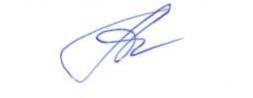 Начальник Отдела                                      Т.А. Анисимова 